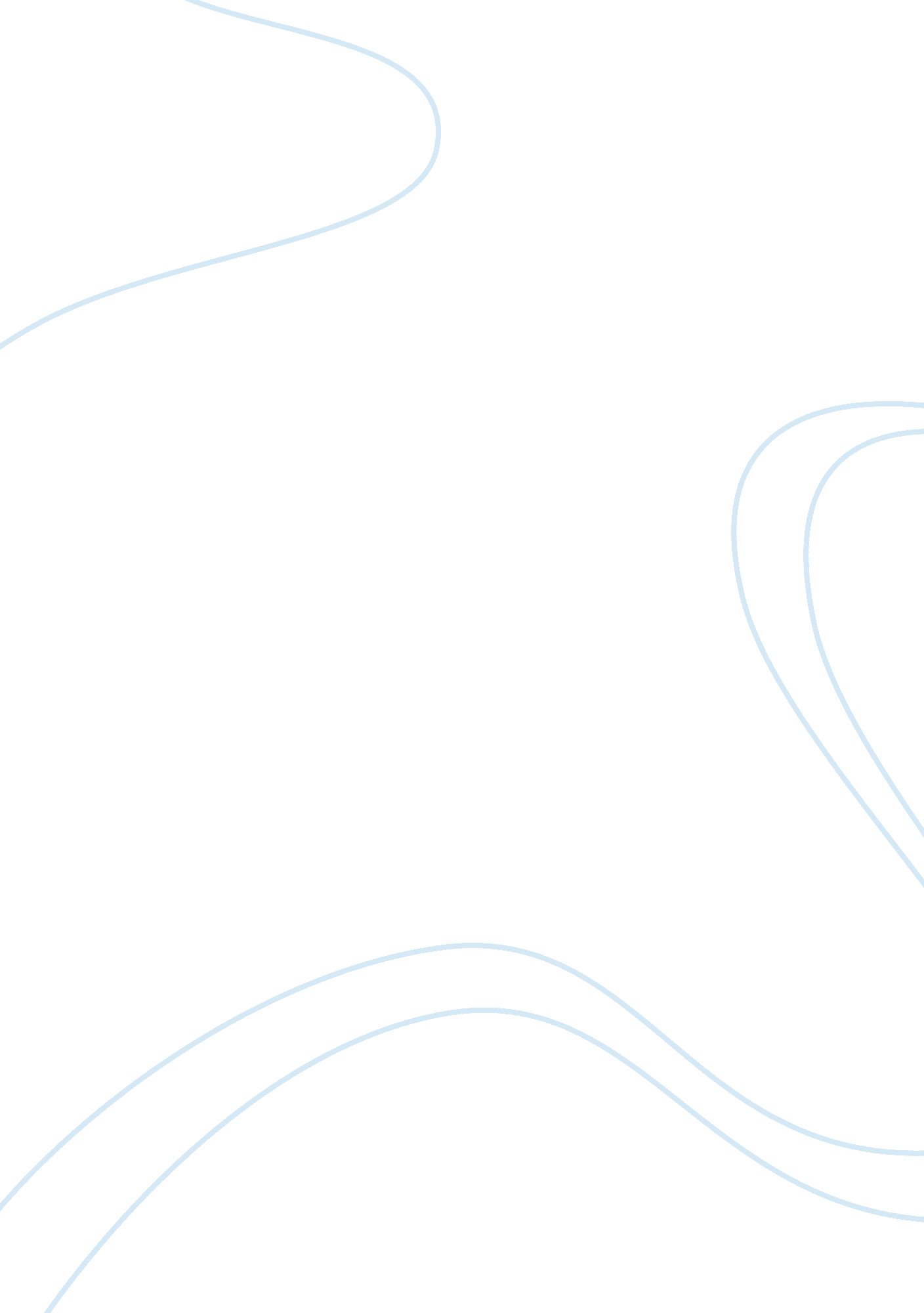 Analysis of "the lockless door” by robert frost essay sample essay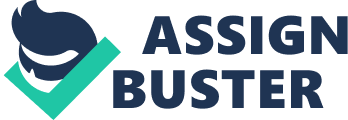 The Lockless Door by Robert Frost shows how an person is either running off from his scruples or from chance. Although there are two sides in this verse form. both sides are really connected to each other in a manner so that they make a circle. The Lockless Door show the yesteryear and the hereafter at the same clip. If the verse form is the instance of his scruples. so the person is possibly anguished or agonized by something of the yesteryear. Frost shows this subject when the door is knocked twice. The individual in the verse form does non open the door. but he acknowledges the knock. These knocks represent the declinations that the person has had in his yesteryear which is presented in the last two lines of the 2nd stanza. And raised both hands/In supplication to the door. The talker knows he must open the door and face whatever is behind it. but he seems to be resigned by the knock. as if he can merely be but non thrive. Therefore by running off. the single tinks he can work out the job. I climbed on the sill/And descended outdoors. The individual in the verse form even tries to gull the knock. Back over the sillI bade a Come inTo whoever the knockAt the door may hold beenHowever. the individual merely fools himself when he decides to get away his scruples and travel back to the existent universe. Unfortunately. when faced with the existent universe. the individual one time once more conceal away from his scruples. cognizing that it is inevitable to get away his yesteryear and his scruples because he will be tormented once more. However. as he hides in a new universe and Alters with age Frost shows that the individual is altering. acquiring older. changing in a physical manner. So hopefully. the individual will besides alter in adulthood and acknowledge that when his scruples knocks once more. it becomes a window of chance. Therefore if this state of affairs had been the latter and the individual in the verse form is scared of chance and the opportunity of failure. the consequences of the persons actions would be really different. This is represented with the existent knock at the door. which metaphorically. is the chance. The talker knows that chance is a game of opportunity ; a game with a certain degree of hazard. The chance came after the talker has altered with age as described in lines one and two. It went many years/But at last came a knock. This connexion shows that the talker is given an chance to make something with his yesteryear. Frost illustrates that in the 2nd stanza. the individual is debating conditions to take the chance or non. Frost writes. But the knock came againMy window was wideI climbed on the sillAnd descended outdoors. The storyteller shows that this knock is an chance he should take. Frost makes a wordplay. depicting how the talker really goes through the window. a window of chance. The talker calls back to the door and asks the individual strike harding to accept his chance. However. the opportunities and hazards that the talker faces is shown in the last stanza where Frost writes. So at a knockI emptied my cageTo fell in the worldAnd alter with ageSeeing how the talker of the verse form is either running off from a sorrow or taking up an chance. the verse form obviously shows that the position of this verse form is mature. written for people with experience. The individual in the verse form has waited many old ages as stated in the first stanza. Besides in the first stanza the talker says. And I thought of the door/With no lock to lock. Whether he is faced with the guilt of his yesteryear or an chance of the hereafter. the talker must hold some degree of experience in order to acknowledge what the knock represents. However the talker in the verse form besides has much more to larn as stated in the last two lines of the last stanza. To conceal in a world/And alter with age. This shows that even though the talker has much experience. he admits that there is still more to be uncovered as he continues to age and discover more of his life. Unlike the position. Frost lays out the signifier as a simple 20 line. five-stanza verse form. The verse form either has five or six syllables in each line. Besides each stanza in the verse form is written as one sentence. In add-on. lines two and four of each stanza rime with each other. Finally the verse form is depicted much like a narrative. where Frost portions about his brush with the door that had no lock to lock. Similarly. the enunciation of the verse form is besides reasonably simple. The words that Frost usage are easy to understand and as a consequence. no words is no more than 9 letters long. By following the enunciation. Frost suggests that the verse form is set in the dark. because the talker must blow out the visible radiation in the 2nd stanza. This besides suggests that the talker is possibly in a bungalow or a hovel that has no electricity. Sing how simple these words are. Frost makes this verse form into a moony kind of phantasy where one can merely skip over the windowsill and bury all jobs. However. Frost brings it back to world in the really last line. And alter with age. Frost could hold used flourish or thrive alternatively. but so the talker would non be in a state of affairs where he is confronted with his yesteryear or chance and alternatively can merely go on to woolgather in a far off land. Although the enunciation makes the poem dreamy. the manner that Frost uses makes the verse form seem more depressing. When seting the enunciation into context. Frost nowadayss and image of a lone adult male in an stray house or cabin far off from society. This leads to a decision that the individual is possibly fighting in a conflict within himself. which makes the manner of the verse form dismal. Even more discouraging. Frost shows that the talker in the verse form does non really work out his job. instead merely conceal off and continues with life. changing with age. Therefore. Frost shows that even though the individual might non happen the key to his job. he continues with life transporting the load of the lockless door. Frosts The Lockless Door is a verse form that represents the yesteryear and the hereafter at the same clip. The person in the verse form is presented with two waies. both taking to different consequences. He is either running off from his declinations. seeking to wipe out his yesteryear. or he is taking advantage of an chance offered to him. Either manner. at the terminal of the verse form. Frost coatings with a glooming tone. Although glooming. there is a intimation of world in Frosts message. the yesteryear will catch up to the 1s who run off from it and that if person takes up an chance there are hazards and opportunities that must be overcome. Bibliography: The Lockless Door- Robert Frost 